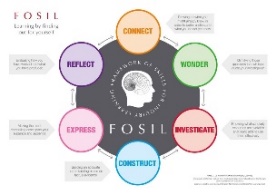 Paris Inquiry Reflection Journal